T.C. İSTANBUL RUMELİ ÜNİVERSİTESİ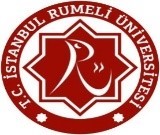 		LİSANSÜSTÜ EĞİTİM ENSTİTÜSÜTez Savunma Sınavı Sonuç Bildirim FormuBilgileri yukarıda verilen öğrenci tez çalışmasını sonuçlandırmış ve kurulan jüri önünde tezini savunmuştur. Sınav tutanağı aşağıdadır:Tarih:ABD BaşkanıAd Soyad – İmzaTEZ SAVUNMA SINAV TUTANAĞIJürimiz (tarihinde) toplanarak yukarıda detayı verilen tezi incelemiş ve (dakika) süreyle yapılan sözlü sınav sonunda (öğrencinin adı soyadı)’nıOybirliği    Oyçokluğu  ile Başarılı    Başarısız 	 bulmuştur.Oybirliği    Oyçokluğu  ile Düzeltme  vermiştir.Oyçokluğu durumunda tutanağa ayrık oy gerekçesi eklenir.Başarısız veya düzeltme durumunda tutanağa jüri raporu eklenir. Danışman ve TİK üyeleri (x) ile işaretlenir.AYRIK OY GEREKÇESİJÜRİ RAPORUÖğrenci Adı SoyadıÖğrencinin numarasıAnabilimdalıProgramTez BaşlığıTez TürüYüksek lisans  Sanatta yeterlilik Doktora  Etik Kurul KararıGerekli değil   Olumlu  Olumsuz  İntihal OranıSkor:Olumlu Olumsuz Tez DanışmanıOrtak (2.) Tez DanışmanıTez Sınavı JürisiDanışmanTİK ÜyesiUnvanı, Adı SoyadıKararKararKararİmzaTez Sınavı JürisiDanışmanTİK ÜyesiUnvanı, Adı SoyadıBaşarılıBaşarısızDüzeltmeİmzaBaşkanÜye ÜyeÜyeÜyeÜyeÖğrenci Adı SoyadıÖğrencinin numarasıÖğrencinin programıTez BaşlığıTez TürüYüksek lisans                 Doktora                     Sanatta yeterlilik Tez DanışmanıOrtak (2.) Tez DanışmanıJüri TarihiÖğrenci Adı SoyadıÖğrencinin numarasıÖğrencinin programıTez BaşlığıTez TürüYüksek lisans                 Doktora                      Sanatta yeterlilik Tez DanışmanıOrtak (2.) Tez DanışmanıJüri Tarihi